Lección 4: Hagamos gráficas de dibujos con escalaHagamos una gráfica de dibujos con escala.Calentamiento: Cuántos ves: Más grupos de puntos¿Cuántos ves? ¿Cómo lo sabes?, ¿qué ves?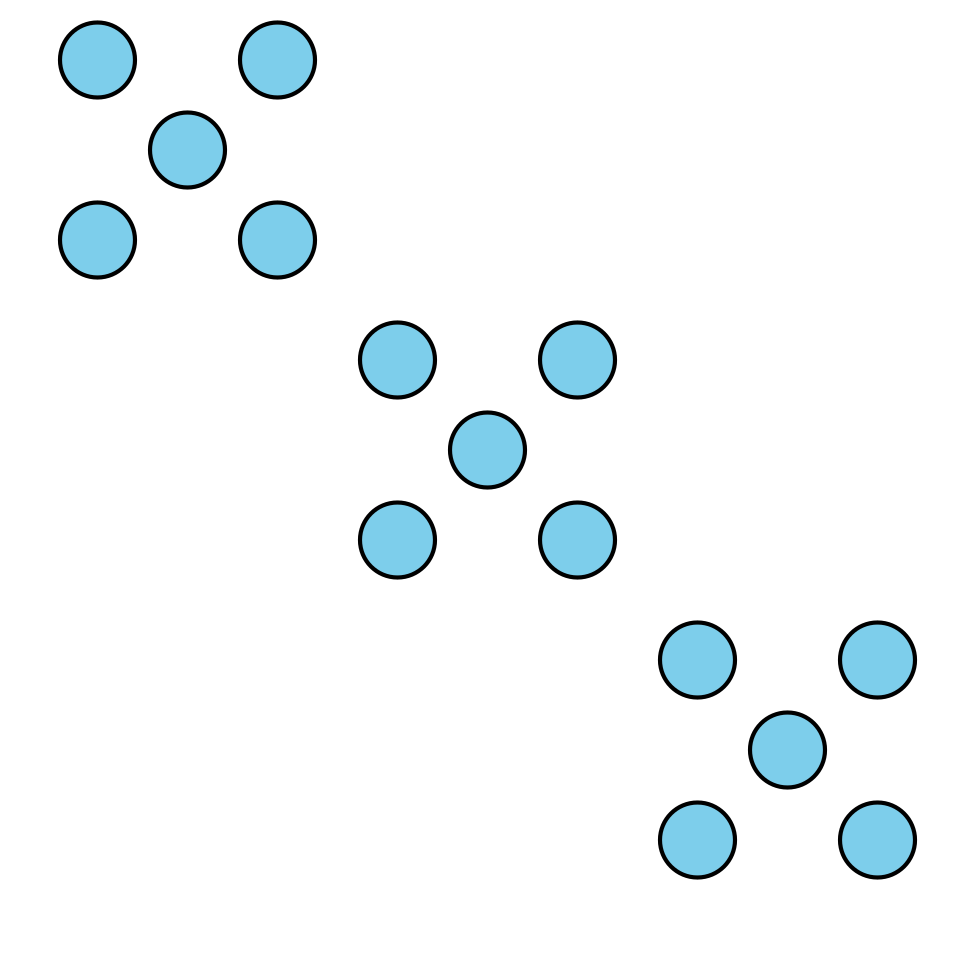 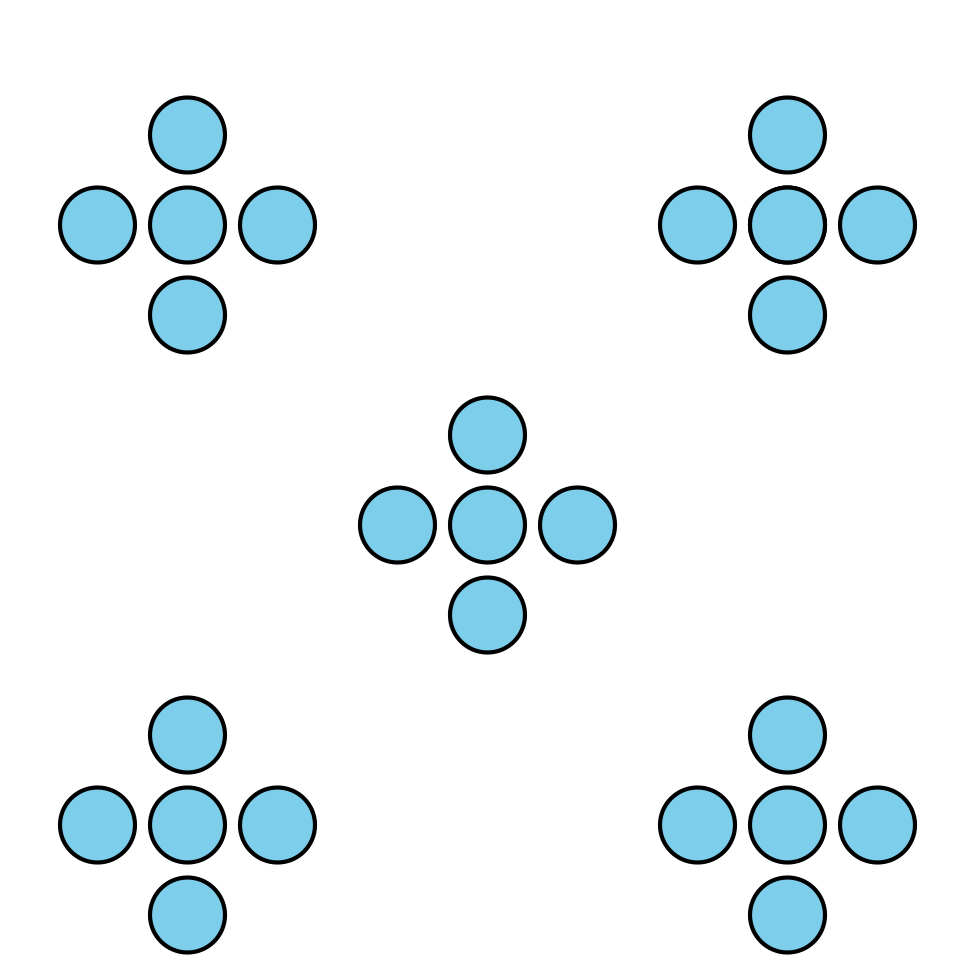 4.1: Formas de viajar¿Cómo te gustaría viajar?automóvil (C, por car en inglés)tren (T, por train en inglés)barco (B, por boat en inglés)globo (Bal, por balloon en inglés)avión (P, por plane en inglés)helicóptero (H, por helicopter en inglés)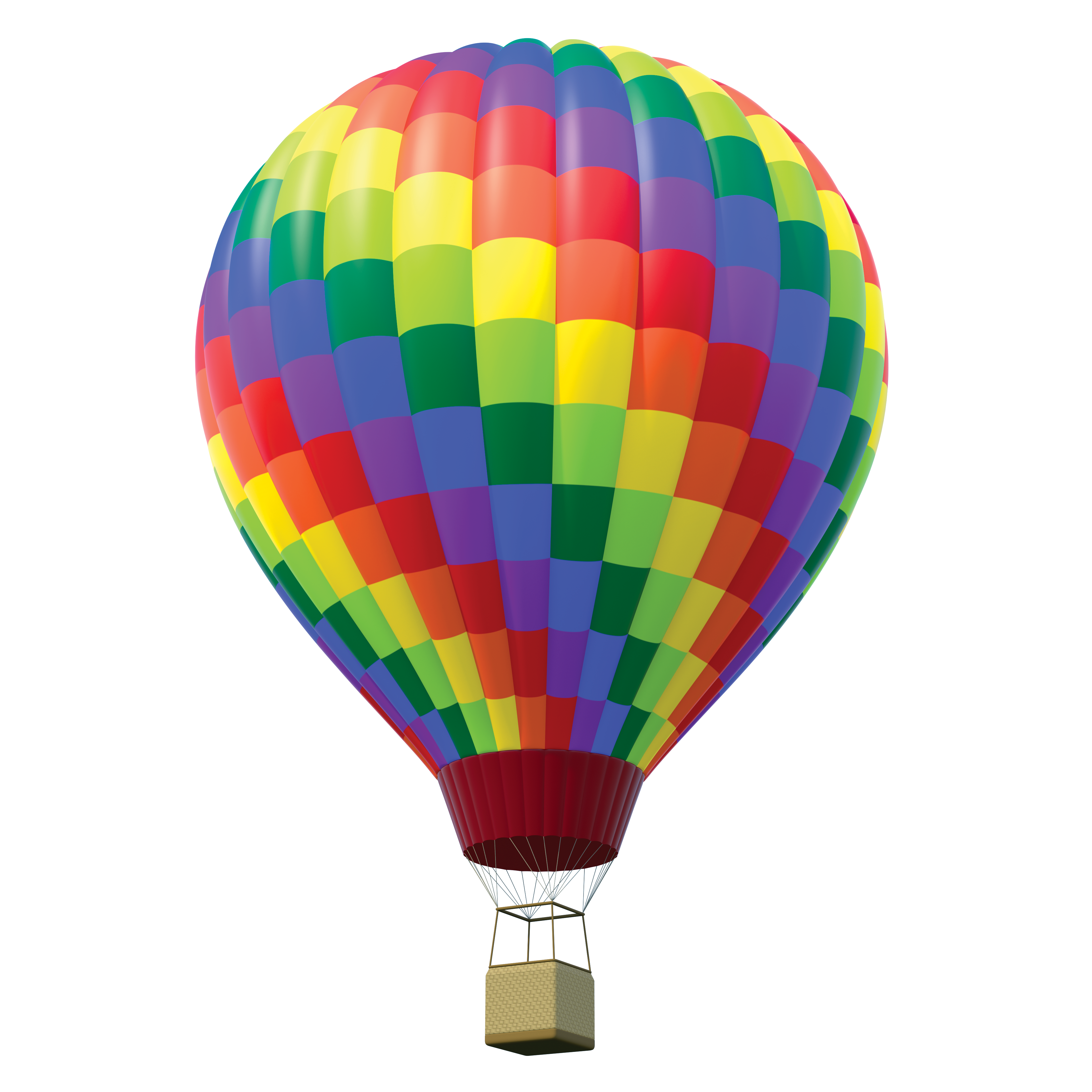 4.2: Hagamos una gráfica de dibujos con escalaRepresenta los datos de nuestra encuesta en una gráfica de dibujos con escala. Cada dibujo debe representar 2 estudiantes.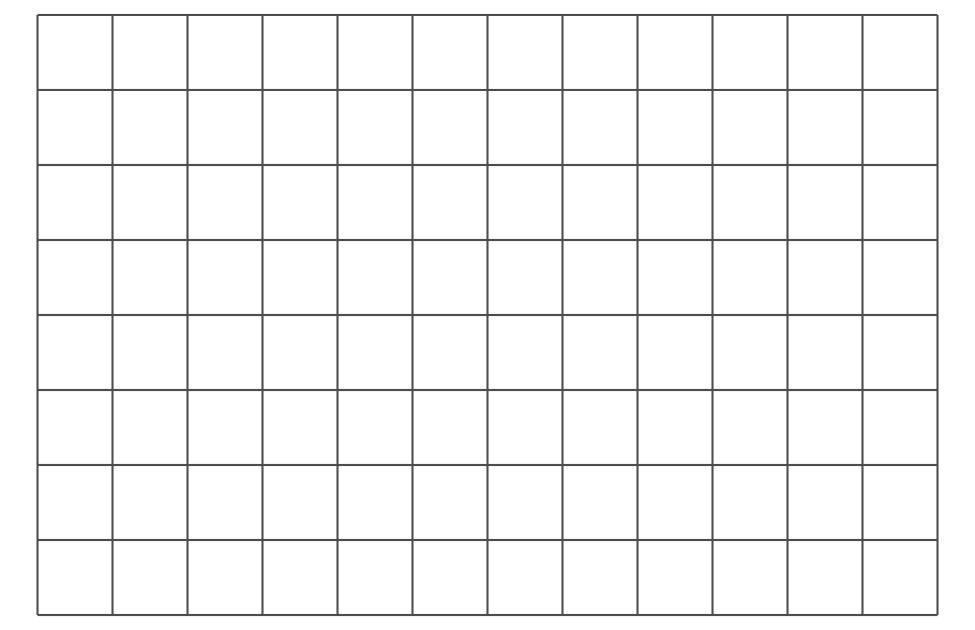 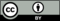 © CC BY 2021 Illustrative Mathematics®nombre del estudianteforma de viajar